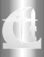 ГОСУДАРСТВЕННОЕ БЮДЖЕТНОЕ УЧРЕЖДЕНИЕ«МУЗЕЙ ИСТОРИИ КОСМОДРОМА БАЙКОНУР»(ГБУ МИКБ)ПРИКАЗ____________________________________________________________________________________________________________«___ »__________2018г.                                                               №____________ О внесении изменений в состав комиссии по предупреждению коррупции и комиссии по урегулированию конфликта интересов в ГБУ МИКБ В связи с изменениями в кадровом составе ГБУ МИКБПРИКАЗЫВАЮ:1. Внести изменения в состав постоянно действующей комиссии по предупреждению коррупции в ГБУ МИКБ и утвердить в следующем составе:Председатель комиссии: заместитель директора – С.Г. ЦыганЧлены комиссии: смотритель С. Миннахметова                               экскурсовод Г.С. Искакова.2.  Внести изменения в состав комиссии по урегулированию конфликта интересов в ГБУ МИКБ и утвердить в следующем составе:Председатель комиссии: заместитель директора – С.Г. ЦыганЧлены комиссии: смотритель С. Миннахметова                               экскурсовод Г.С. Искакова.3. Признать утратившим силу пункт 1 приказа «О создании комиссии по предупреждению коррупции» от 26.08.2016 г. № 01-1/11-23.4. Признать утратившим силу пункт 3 приказа «Об утверждении Положения о предотвращении и урегулировании конфликта интересов работников в ГБУ МИКБ, Положения о комиссии по урегулированию конфликтов интересов в ГБУ МИКБ» от 10.11.2017 г. № 01-1/11-34.5. Контроль за исполнением настоящего приказа оставляю за собой.        Директор							Г.А. МильковаОзнакомлены:  24.10.2018 г. _________И.Б. Баталов                                                _________ Н.К. Баталова                                                _________ Э.В. Великанов                                                  _________ В.В. Гнасюк                                                _________ О.Ю. Дюжечкина                                                                                                                                     _________ В.И. Егоров                                                _________ Г.С. Искакова                                               _________ А.И. Кайырбаева                                                 _________ С. Миннахметова                                                _________ Е.В. Угрюмова                                                _________ Е.Н. Уразова                                                _________ С.Г. Цыган                                                _________ Э.Т. Турганбаева